17. 04. 2018թ.Դասղեկի ժամ(ԲԱՑ ԴԱՍ)Դասարան՝ 	IIIԴասվար՝		Մարինե ԶարոյանԹեմա՝ 		Մենք բնության մի մասնիկն ենքՆպատակը՝Մասնակցել խմբի գործունեությանը և հանդես բերել այն ղեկավարելու կարողություն, հետաքրքրություն ցուցաբերել ուրիշների կարծիքների և գաղափարների հանդեպԿմասնակցեն խմբային գործունեությանը՝ պահպանելով խմբային աշխատանքի կանոնները և կկենտրոնանան բնության որևէ հրաշքի մասին տեղեկություններ հավաքագրելու գործընթացի վրաԿարողանալ առաջադրված հարցերին պատասխանելու համար տեղեկություններ որոնել ու գտնելՁևավորել գեղեցիկը, բարին, մարդկայինը տեսնելու, ընկալելու և գնահատելու կարողությունԴասի ընթացքըԱռավոտյան ուղերձԽթանումԴասը սկսվում է «Բա՛ց արա քարտերը» խաղ-վարժանքի միջոցով: Դասարանը բաժանում ենք 5 խմբի, յուրաքանչյուր խմբին տալիս մեկական ծրար:1-ին ծրար-Նայի՛ր շուրջդ. Ես ամենուր եմ քո շրջապատում, հետաքրքիր եմ ու բազմազան:2-րդ ծրար-Լինում եմ կենդանի և անկենդան:3-րդ ծրար-Զարմանալի են իմ կենդանական և բուսական աշխարհը:4-րդ ծրար- Մարդը, այսինքն՝ դու ևս իմ մի մասնիկն ես:	Խմբերը բացում են ծրարը, կարդում են գրությունը և փորձում կռահել, թե ինչի մասին է խոսքը: Մյուս խմբերից ծածուկ կռահող խումբը գրում է թղթի վրա և հանձնում ուսուցչին:Բոլոր երեխաները ճիշտ գուշակում են պատասխանը: Գրատախտակին գրում բնությունը բնութագրող բառեր և արտահայտություններ /Մտագրոհ/:	ՈՒսուցիչ-Բնությունը մի հիասքանչ ու իմաստալից գիրք է՝ մեր առջև բացված, և մենք ամեն ինչ կարող ենք կարդալ: Սակայն այն նաև անհուն մի հանք է, որն իր խորքերում թաքցնում է ամենահարուստ գանձերը: Եկեք այսօր բացահայտե՛նք բնության հարուստ գանձերը: Այս «ճանապարհորդությունը» վստահ եմ, երկար կմնա ձեր հիշողության մեջ, դուք նոր հայացքով կնայեք բնությանը, կլսեք ու կհասկանաք նրա լեզուն:	Բարի՛ գալուստ բնության զարմանահրաշ աշխարհ:Խմբերից մեկի նամակում նշված էր, որ բնությունը լինում է կենդանի և անկենդան: Եկեք ասենք, թե ի՞նչ ենք հասկանում կենդանի և անկենդան բնություն ասելով:Աշակերտ- Բույսերը և բոլոր կենդանի օրգանիզմները՝ այդ թվում մարդը, կենդանի բնության մարմիններ են, քանի որ նրանք ծնվում են, սնվում և մահանում:Աշակերտ-Արեգակը, մոլորակները, աստղերը, ջուրը,օդը մարդկանց կողմից ստեղծված և բնության մեջ հանդիպող այն տարրերը, որոնք չեն շնչում՝ անկենդան բնության մարմիններ են։ՈՒսուցիչ-Ուշադիր զննենք մեր շրջապատն ու աղյուսակում գրենք կենդանի և անկենդան բնության մարմինների անուններ /T-աձև աղյուսակ/:	Երեխանե՛ր, առանց բնության մարդը կարո՞ղ է  գոյություն ունենալ, ապրել և աշխատել:Աշակերտ-Ո՛չ, առանց բնության մարդը չի կարող գոյություն ունենալ, ապրել և աշխատել, որովհետև նա օգտվում է բնության բարիքներից, բնության բարիքներից օգտվում են նաև կենդանիներն ու թռչունները:ՈՒսուցիչ-Դրա համար մարդիկ ի՞նչ պետք է անեն:Աշակերտ-Պետք է պահեն ու պահպանեն բնությունը:ՈՒսուցիչ- ․․․ մարդը բնության միակ բանական, այսինքն՝ մտածող էակն է: Նա ունի նաև խոսելու և աշխատելու ունակություն: Դրա շնորհիվ մարդը պետք է բնությունը պաշտպանի կործանումից և նրա բարիքները կարողանա  տնօրինել ըստ իր նպատակների։ Օդի աղտոտվածության վերաբերյալ տեսանյութhttps://www.youtube.com/watch?time_continue=3&v=LaZUA4S_sYc	Տեսանյութը դիտելուց հետո իրականացվում է քննարկումՈՒսուցիչ-Օդի ախտոտվածության պատճառով մարդիկ ձեռք են բերում մի շարք հիվանդություններ: Օդի ախտոտվածությունը պատճառ է հանդիսանում բույսերի վատ աճի: Որպեսզի կանխարգելենք օդի ախտոտվածությունը, պետք է ձեռնարկենք կանխարգելիչ միջոցառումներ, զերծ մնալ տոնական հրավառություններից, գործարաններն ու արդյունաբերական օբյեկտները կառուցվեն բնակավայրերից հեռու:Մենք շատ նյութեր ենք ընթերցել, զբոսնել ենք բնության գրկում, կատարել դիտումներ, այցելել ենք բնության թանգարան, ծանոթացել ենք բույսերի շատ տեսակների, նոր դիտեցինք ֆիլմ բնության աղտոտման մասին: Ի՞նչ խնդիրներ կան բնության մեջ, որոնք անհանգստացնում են մարդկանց և հրատապ լուծում են պահանջում: Ի՞նչը կարող է վնաս հասցնել բնությանը:	Ինչպես տեսնում եք դեռևս երեկ հզոր ու  անխորտակելի թվացող բնությունն այսօր մեր պաշտպանության կարիքն ունի: Դո՛ւք օգնելու եք նրան և, համոզված եմ ամեն ինչ անելու եք, որ Երկրի վրա մնացած կենդանիները չոչնչանան, չանհետանան: 	Քանի որ դուք բնության վերաբերյալ շատ գիտելիքներ ունեք, այդ պատճառով եկեք փորձենք օգնել բնությանը: Գոյություն ունեն բույսերի և կենդանիների պահպանության համար պետության կողմից ստեղծված կազմակերպություններ: Պատկերացրեք մեր առաջին խումբը ներկայացնում է այդ կազմակերպություններից մեկը:Խմբային աշխատանք1-ին խումբ «Բնությունը մենք ենք» կազմակերպությունՊետք է նամակ գրեք «Խաղողի բույր» գործարանի տնօրենին: Ներկայացնեք ձեր մտահոգությունը, որ գործարանի պլաստիկե, ապակե և թղթե թափոնները լցնում են մոտակա գետը՝ աղտոտելով ջուրն ու շրջակա միջավայրը: Ներկայացնում որևէ առաջարկություն: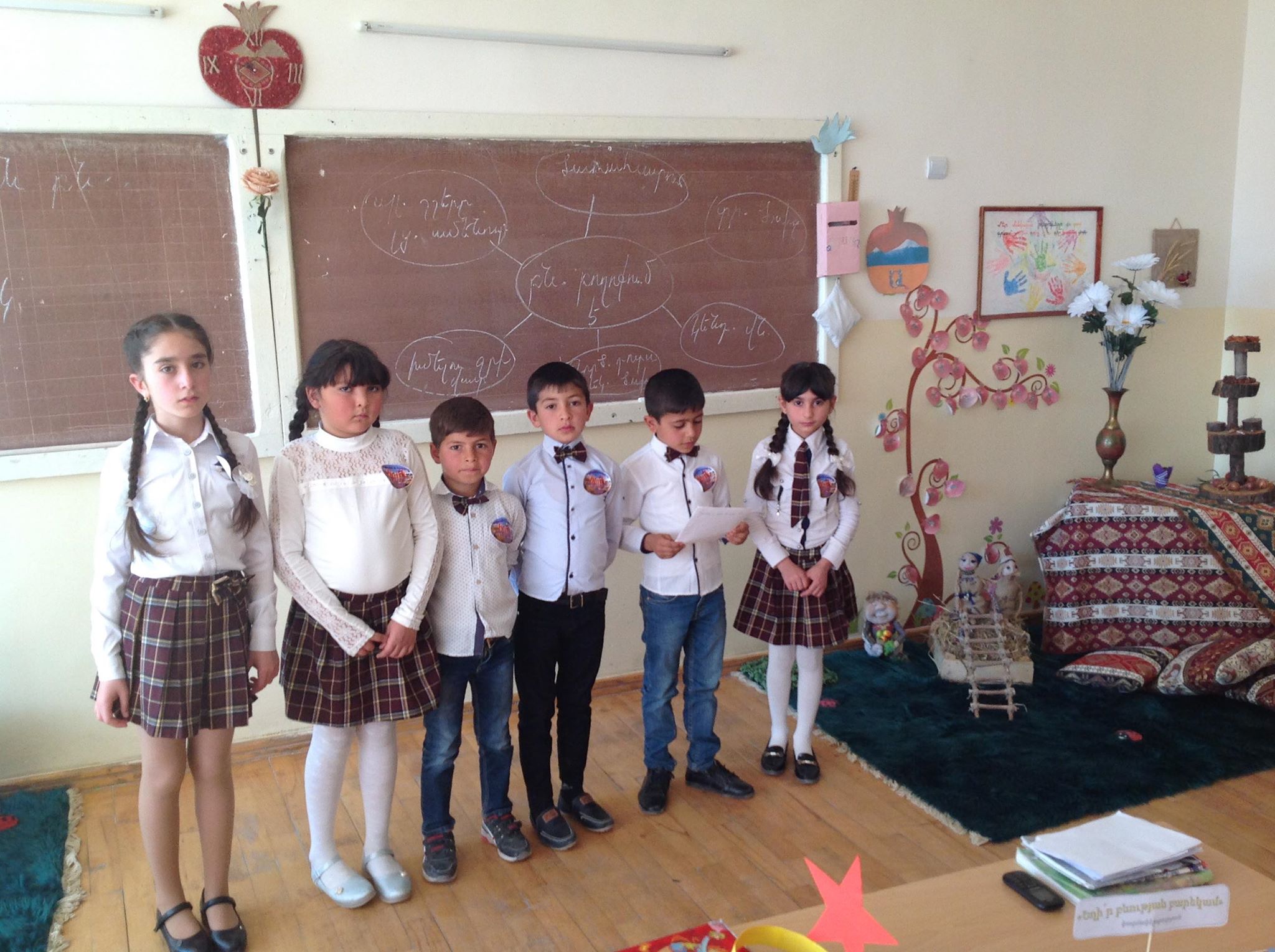 2-րդ խումբ- ‹‹Արի´ օգնենք մեր փոքրիկ բարեկամներին›› կազմակերպությունՓորձեք պատրաստել թռչունների կամ կենդանիների համար նախատեսված բույն, որը կցանկանաք: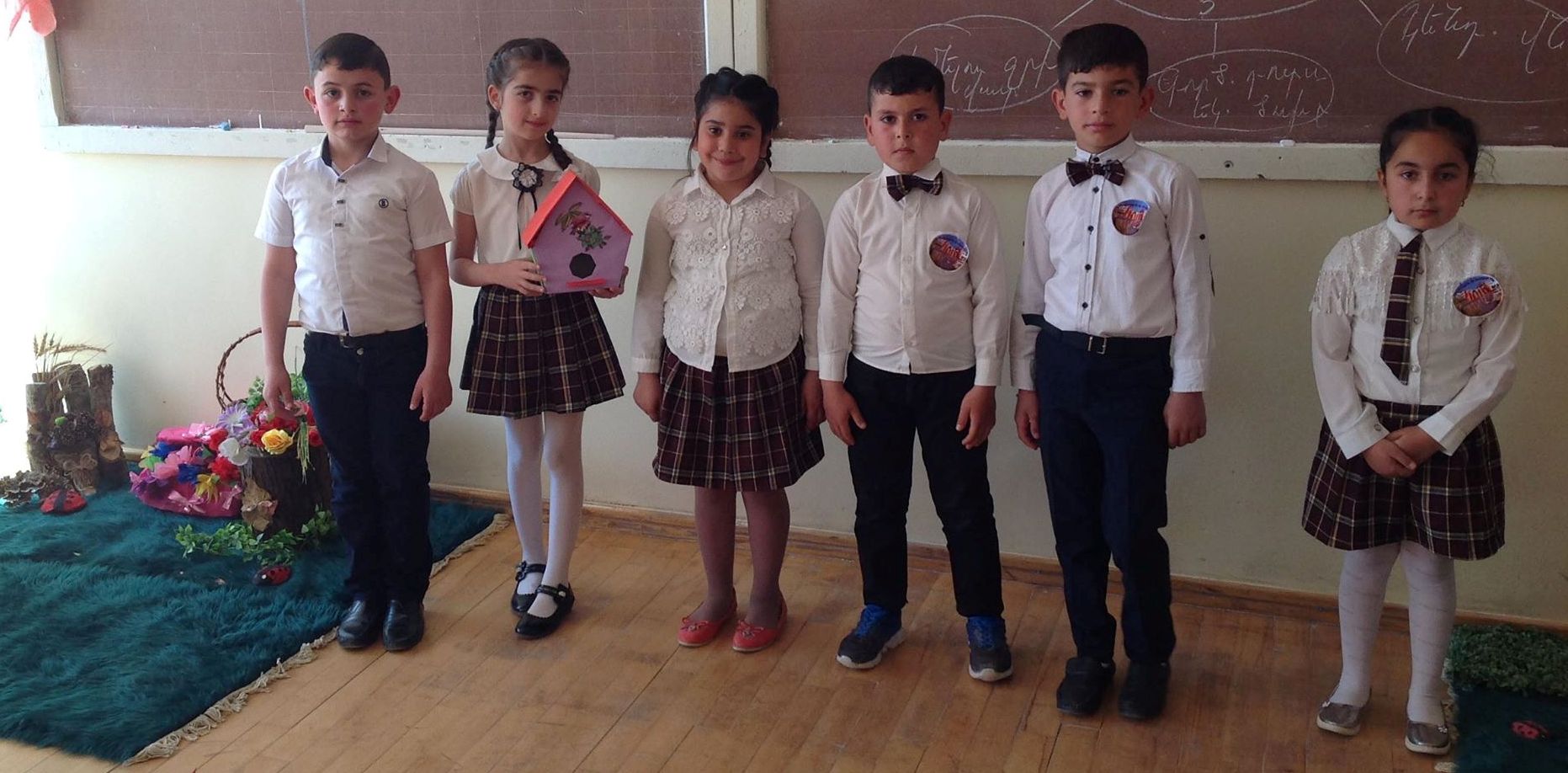 3-րդ խումբ «Եղի՛ր բնության բարեկամ» կազմակերպությունՈՒսուցիչ-Ի՞նչ եք կարծում՝ ինչ կպատահի, եթե հենց այնպես կոտրենք ծառի կամ թփի մի քանի ճյուղ, պոկենք ծաղիկներ կամ որսանք թիթեռներ, ոչնչացնենք մրջյուններ:Աշակերտ-Դրանով բնությանը կհասցնենք փոքրիկ վերքեր:ՈՒսուցիչ-Պատկերացնո՞ւմ եք, թե ինչ կլինի բնության հետ, եթե ամեն մեկը նրան թեկուզ փոքրիկ վերք պատճառի:Դրա համար դուք կմտածեք և մեզ կներկայացնեք բնության պահպանության կանոններ ու նշաններ: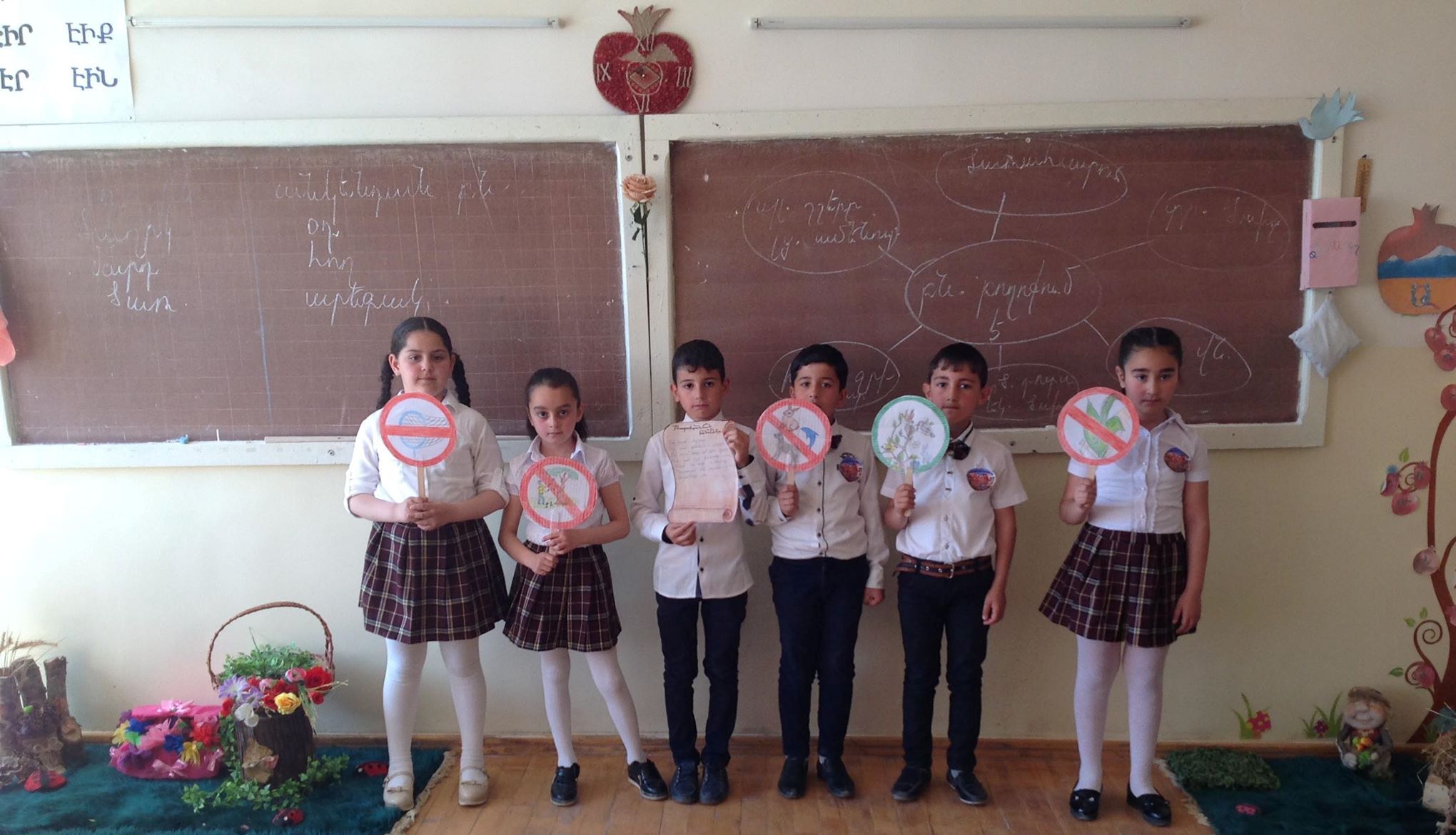 4-րդ խումբ-«Բնությունը և մենք» կազմակերպությունՏրված դետալներով ստեղծել բնության տեսարան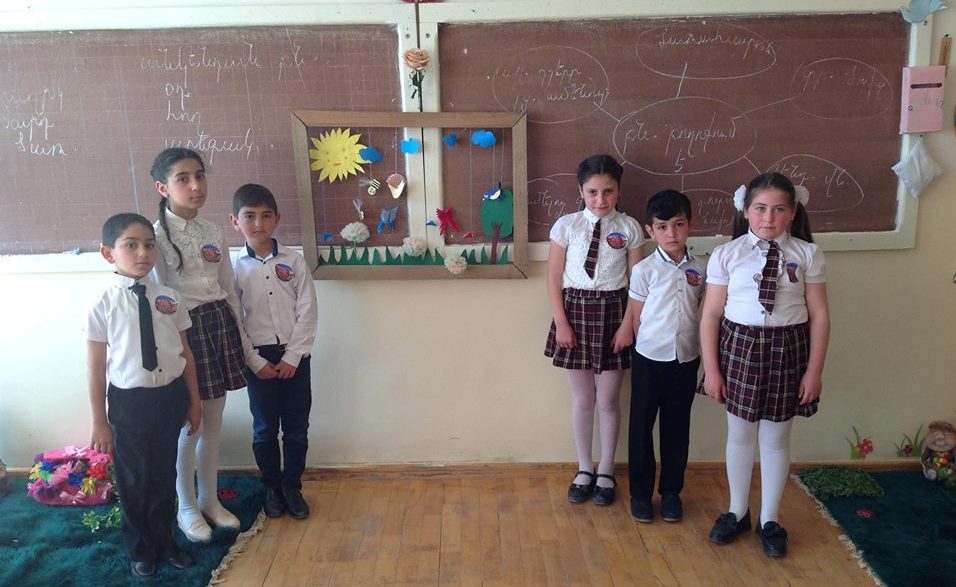 Կազմակերպության անդամները պարգևատրվեցին պատվոգրերով՝ «Մենք բնության մի մասնիկն ենք» բաց դասին կազմակերպության առջև դրված խնդիրն արժանվույնս կատարելու և ներկայացնելու համար: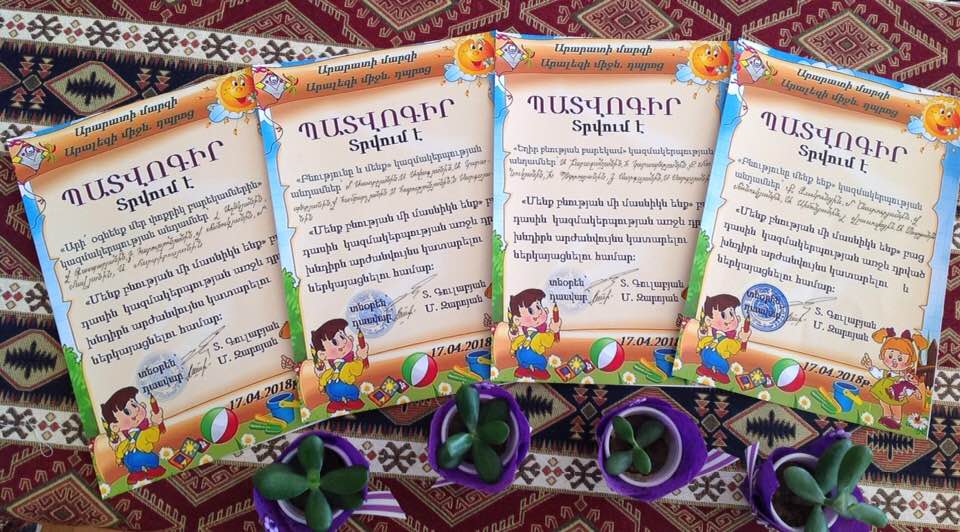 «Բնությունը մենք ենք» կազմակերպություն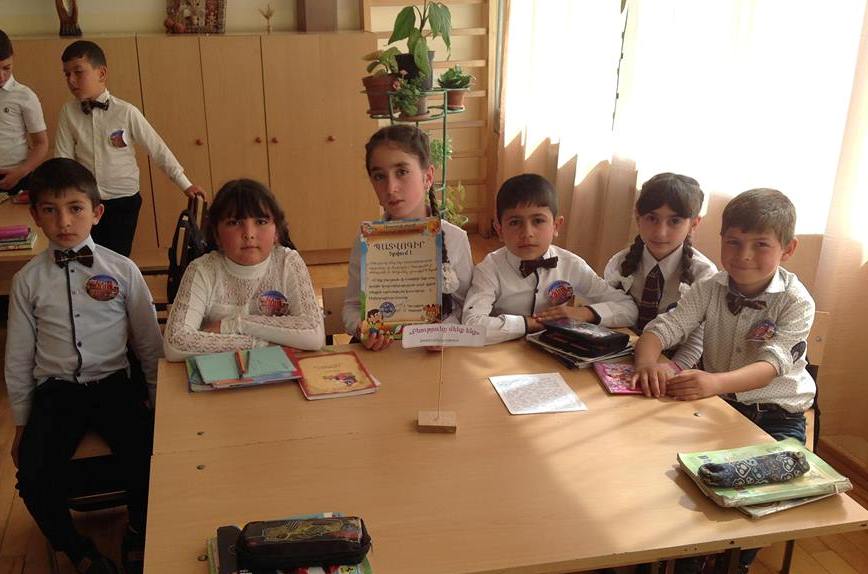 ‹‹Արի´ օգնենք մեր փոքրիկ բարեկամներին›› կազմակերպություն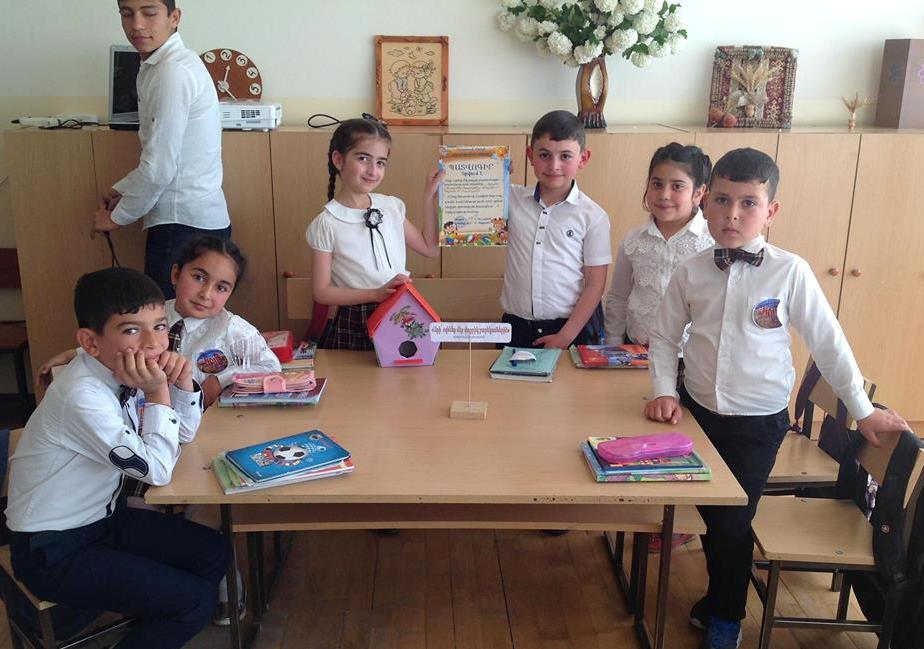 «Եղիր բնության բարեկամ» կազմակերպություն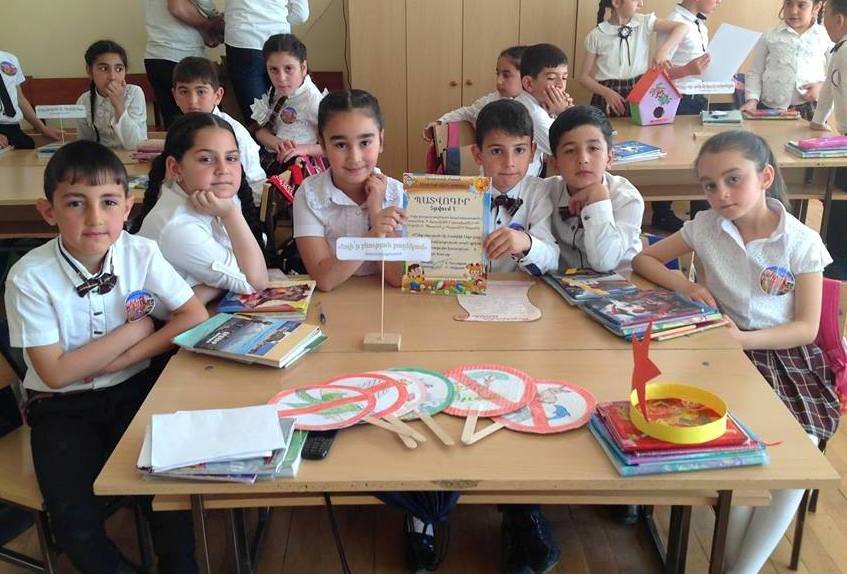 «Բնությունը և մենք» կազմակերպություն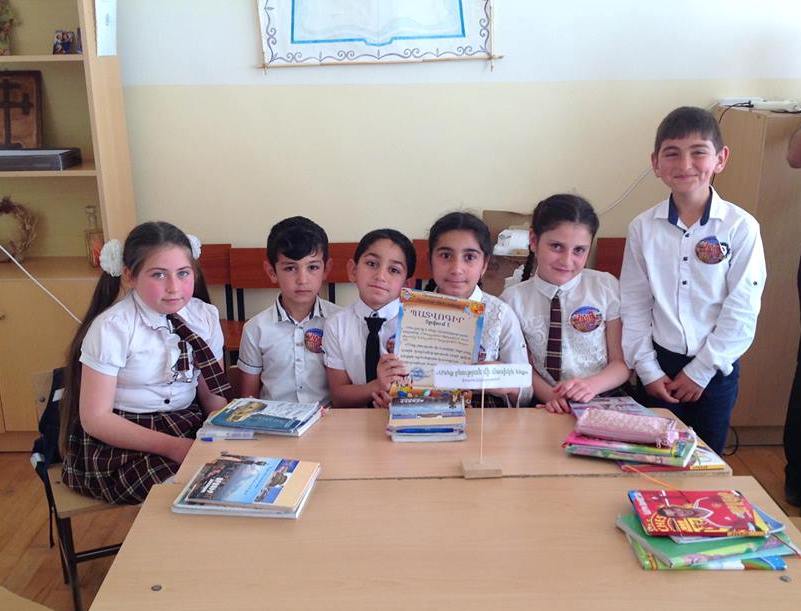 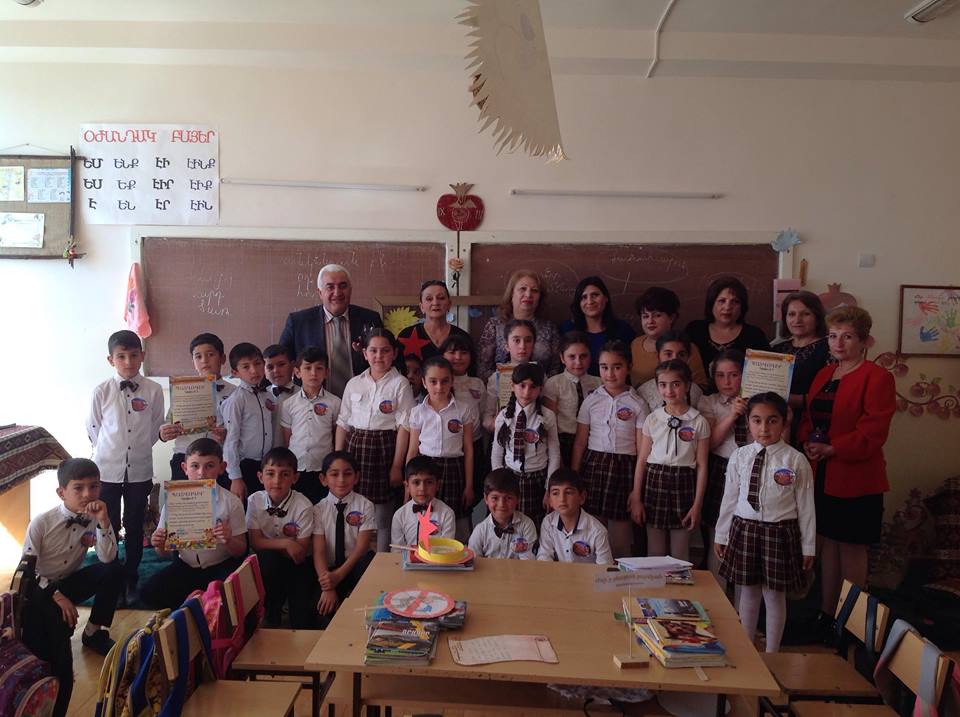 